Инструкция по вводу симптомов на детей в «Облачной поликлинике»Откройте в браузере ссылку telemed.mzsakha.ru и нажмите на «Войти как пациент»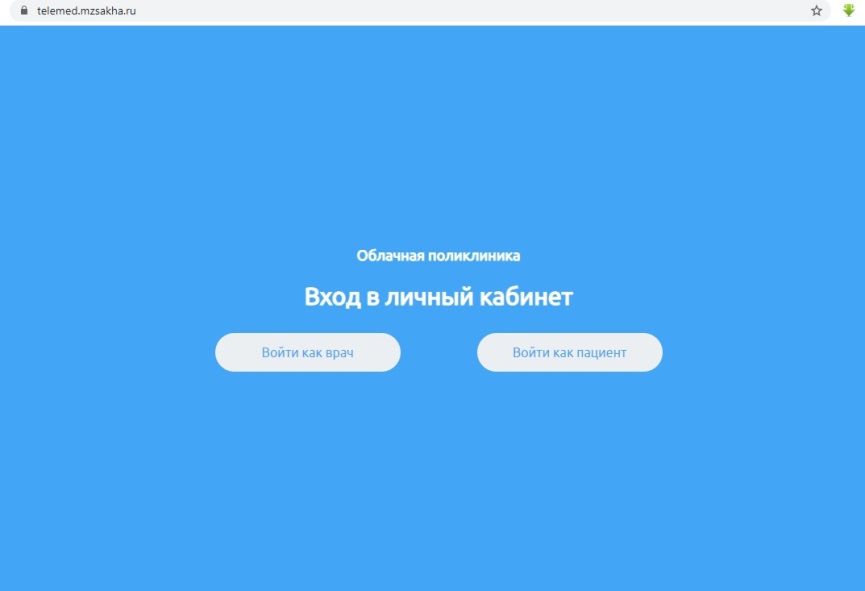 Нажмите на кнопку «Авторизоваться»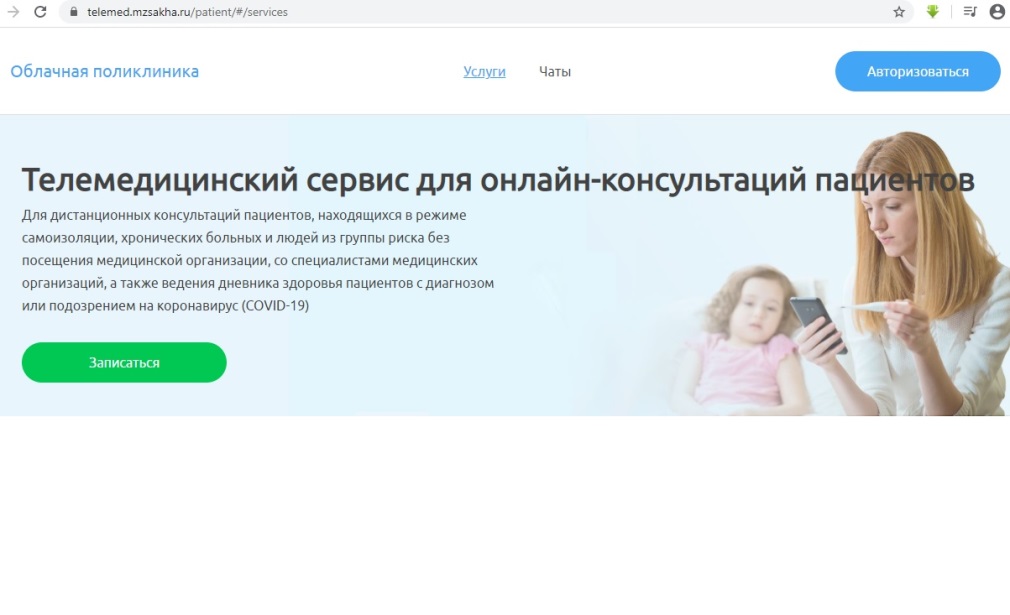 Выберите пункт «Войти через Госуслуги» и войдите используя Ваши данные Госуслуг для авторизации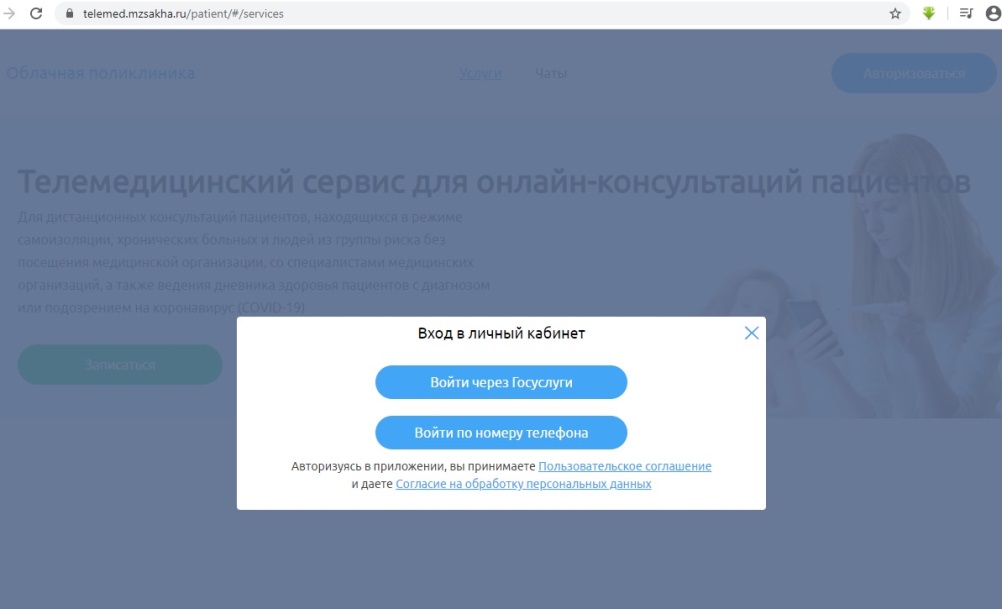 После авторизации выберите пункт «Симптомы»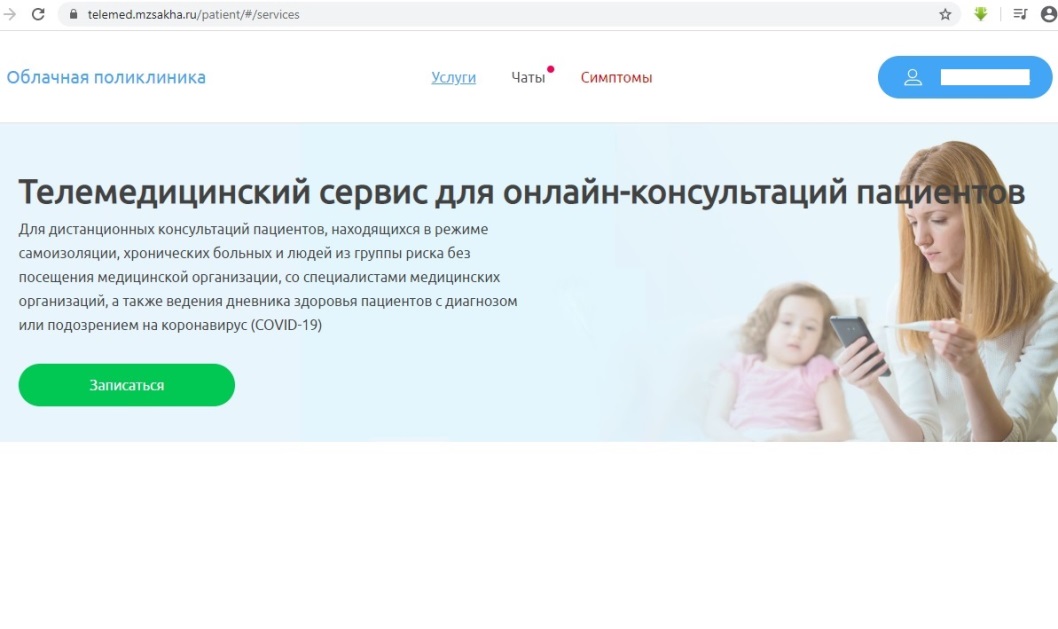 Выберите пациента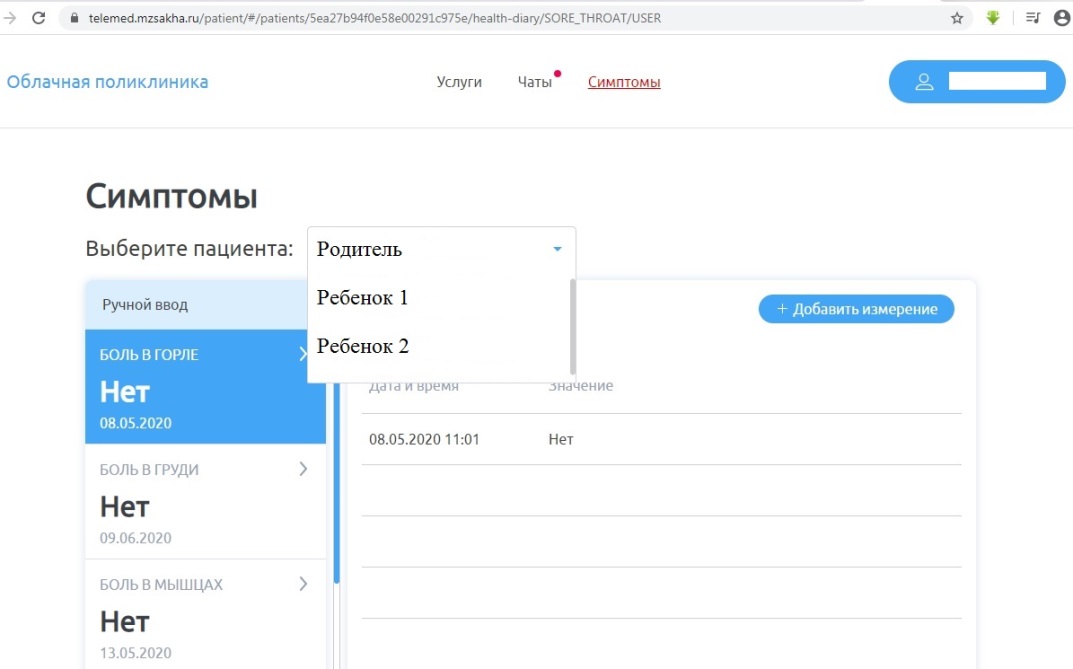 Выбрав пациента, добавьте показатель (симптом)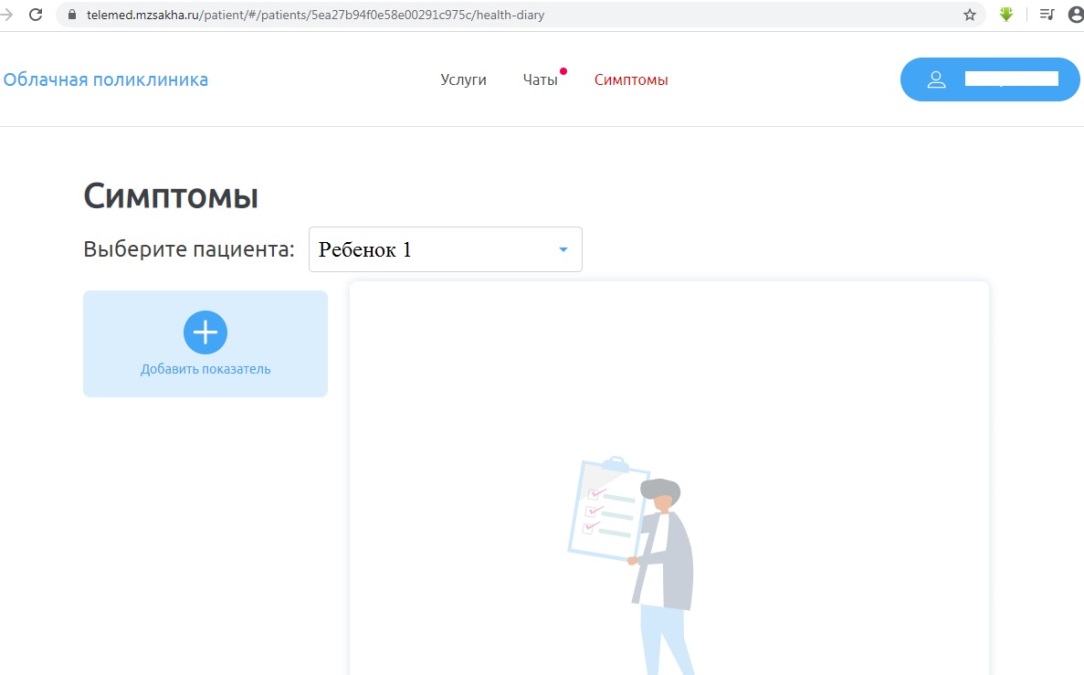 Выбрав показатель (симптом), нажмите «Сохранить»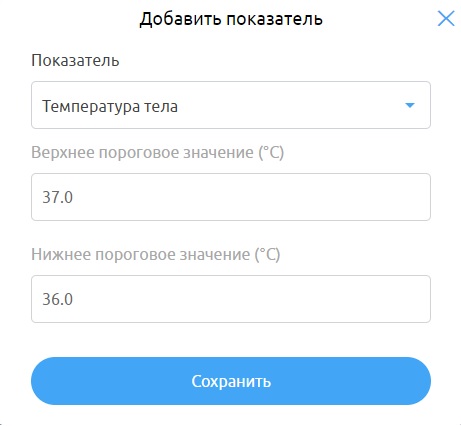 Добавив показатель, начинайте вводить измерения нажав на кнопку «+Добавить измерения»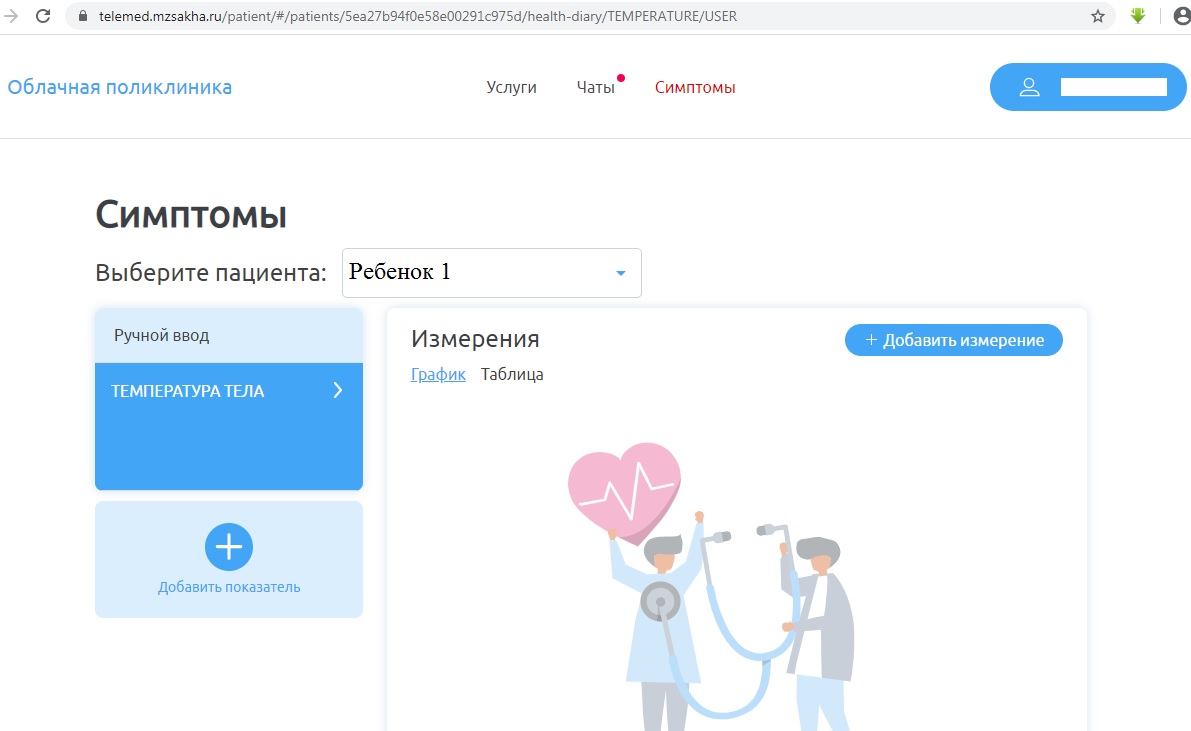 Добавив измерение, нажмите «Сохранить»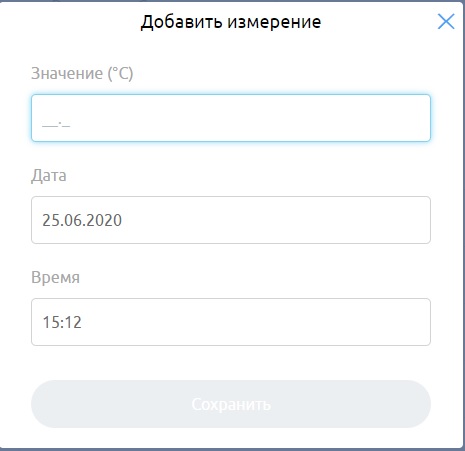 Таким же способом можно добавлять другие показатели (симптомы) и вводить измерения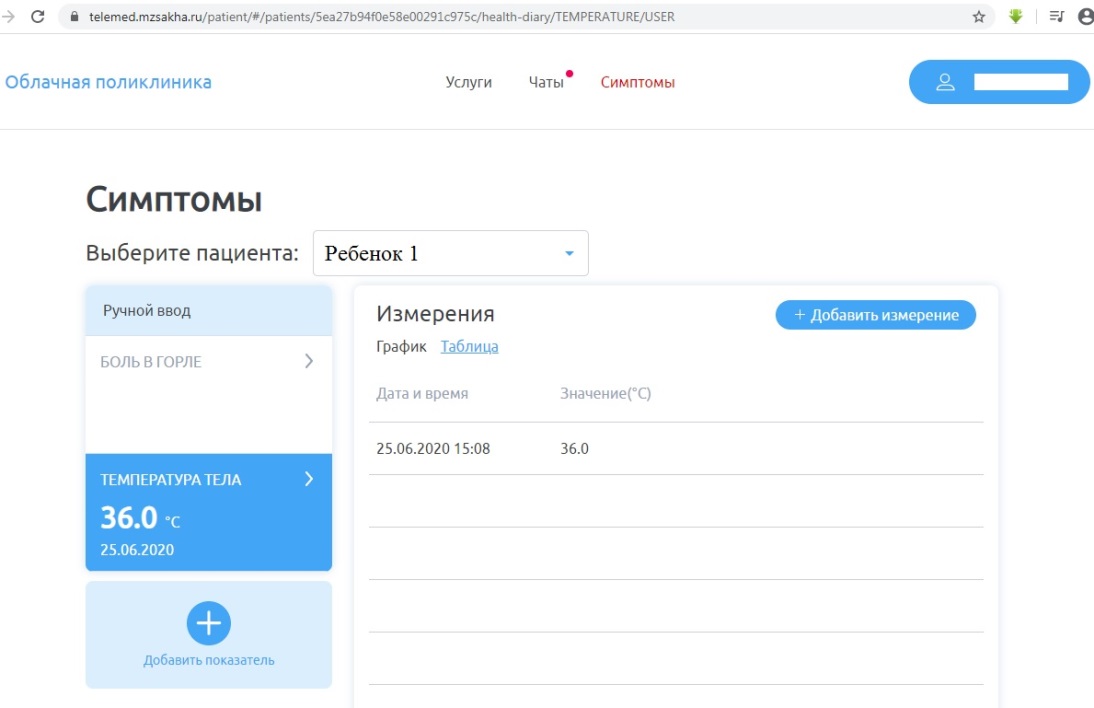 